О внесении изменений в решение Собрания депутатов Яльчикского муниципального округа Чувашской Республики от 20.12.2022 № 7/24-с В соответствии с Федеральным законом от 06.10.2003 № 131-ФЗ «Об общих принципах организации местного самоуправления в Российской Федерации» Собрание депутатов Яльчикского муниципального округа Чувашской Республики решило: Внести в решение Собрания депутатов Яльчикского муниципального округа Чувашской Республики от 20.12.2022 № 7/24-с «Об утверждении  Управления по благоустройству и развитию территорий администрации Яльчикского муниципального округа Чувашской Республики и утверждения Положения об Управлении по благоустройству и развитию территорий администрации  Яльчикского муниципального округа Чувашской Республики» следующие изменения:Пункт 2.3. изложить в следующей редакции: «Сокращенное наименование юридического лица – УБиРТ администрации Яльчикского муниципального округа».2. Внести изменения в Положение об Управлении по благоустройству и развитию территорий администрации Яльчикского муниципального округа Чувашской Республики, следующие изменения:1)  раздел «II. Основные задачи деятельности Управление» дополнить новыми пунктами:«2.1.6 разработка и принятие мер, направленных на обеспечение соблюдения запретов, ограничений и требований, установленных в целях противодействии коррупции, муниципальными служащими Управления, лицами, замещающими муниципальные должности, в Управлении;  2.1.7 осуществление контроля за соблюдением запретов, ограничений и требований, установленных в целях противодействии коррупции, муниципальными служащими Управления, лицами, замещающими муниципальные должности, в Управлении; 2.1.8 профилактика коррупционных и иных правонарушений в деятельности муниципальных служащих, а также обеспечение деятельности по соблюдению муниципальными служащими запретов, ограничений, обязательств и правил служебного поведения (требований к служебному поведению) в Управлении»;2) раздел «III. Функции Управления дополнить новыми пунктами:«3.21 Функциями Управления по  профилактике коррупционных правонарушений, являются:3.21.1 принятие мер по выявлению и устранению причин и условий, способствующих возникновению конфликта интересов на муниципальной службе в Управлении (далее - муниципальная служба);3.21.2  оказание муниципальным служащим Управления консультативной помощи по вопросам, связанным с применением законодательства Российской Федерации о противодействии коррупции, а также с подготовкой сообщений о фактах коррупции;3.21.3 обеспечение соблюдения в Управлении законных прав и интересов служащего, сообщившего о ставшем ему известном факте коррупции;3.21.4 обеспечение реализации муниципальными служащими Управления обязанности уведомлять представителя нанимателя, органы прокуратуры или другие государственные органы обо всех случаях обращения к ним каких-либо лиц в целях склонения их к совершению коррупционных правонарушений;3.21.5  осуществление проверки:- достоверности и полноты сведений о доходах, об имуществе и обязательствах имущественного характера, а также иных сведений, представленных гражданами, претендующими на замещение должностей муниципальной службы;- достоверности и полноты сведений о доходах, расходах, об имуществе и обязательствах имущественного характера, представленных служащими Управления в соответствии с законодательством Российской Федерации и законодательством Чувашской Республики;- соблюдения служащими финансового отдела запретов, ограничений и требований, установленных в целях противодействия коррупции;- соблюдения гражданами, замещавшими должности муниципальной службы, ограничений при заключении ими после увольнения с муниципальной службы трудового договора и (или) гражданско-правового договора в случаях, предусмотренных федеральными законами;3.21.6  подготовка в пределах своей компетенции проектов нормативных правовых актов по вопросам противодействия коррупции;3.21.7 анализ сведений:- о доходах, об имуществе и обязательствах имущественного характера, представленных гражданами, претендующими на замещение должностей муниципальной службы;- о доходах, расходах, об имуществе и обязательствах имущественного характера, представленных служащими финансового отдела в соответствии с законодательством Российской Федерации и законодательством Чувашской Республики;- о соблюдении муниципальными служащими Управления запретов, ограничений и требований, установленных в целях противодействия коррупции;- о соблюдении гражданами, замещавшими должности муниципальной службы, ограничений при заключении ими после увольнения со службы трудового договора и (или) гражданско-правового договора в случаях, предусмотренных федеральными законами;3.21.8 размещение сведений о доходах, расходах, об имуществе и обязательствах имущественного характера муниципальных служащих Управления, их супруг (супругов) и несовершеннолетних детей на официальном сайте Яльчикского муниципального округа Чувашской Республики на Портале органов власти Чувашской Республики в информационно-телекоммуникационной сети "Интернет", а также обеспечение предоставления этих сведений средствам массовой информации для опубликования;3.21.9 организация в пределах своей компетенции антикоррупционного просвещения муниципальных служащих Управления;3.21.10 осуществление иных функций в соответствии с законодательством Российской Федерации и законодательством Чувашской Республики».3. Настоящее решение вступает в силу после его официального опубликования.Председатель Собрания депутатовЯльчикского муниципального округаЧувашской Республики                                                                            В.В. СядуковГлава Яльчикского муниципального округа Чувашской Республики                                                               Л.В. ЛевыйЧёваш РеспубликиЕлч.к муниципаллё округ.н депутатсен Пухёв.ЙЫШЁНУ2023 =?декабр.н 22 -м.ш. № 10/5-с    Елч.к ял.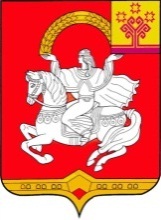 Чувашская  РеспубликаСобрание депутатов Яльчикского муниципального округаРЕШЕНИЕ       « 22  »  декабря  2023 г. № 10/5-с   село Яльчики